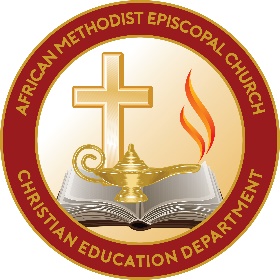 African Methodist Episcopal ChurchChristian Education DepartmentRev. Garland F. Pierce, Executive DirectorWRITER INFORMATION FORMPlease complete the information below and submit, or download and email/mail to the Christian Education Department as soon as possible.Circle one:  	 Rev. Dr.         Dr.              Rev.               Mr.            Mrs.                   Ms.  Name:_______________________________________________________________________Address: _____________________________________________________________________                  Street/P O Box 			  City	                                State                    ZipEmail:______________________________________	Episcopal District_______________Telephone:__________________________________I am interested in working in the following area(s): CHURCH SCHOOL QUARTERLYPreferred Age Group(s)___ Beginners (ages 4-5)		___Primary (ages 6–8)	___Junior (ages 9–11)	___Intermediate (ages 12-14)	___Senior (15-18)		___Young Adult (18-40)	___Adult (ages 18+)I have training, experience, and interest in working as or on one of the following for lesson content only:___Graphic artist  ___ App developer  ___Games, posters, bible-based craft  ___Leaflet sketchesJOURNAL OF CHRISTIAN EDUCATIONPreferred Age Group:  __all ages    __children   __youth    __young adults  ___adults                                         ___seniorsI have training, experience, and interest in working on the following:___featured articles (topics:___________________________________________________)___special programs, activities, worship service for liturgical and AME Church calendars___ideas, activities, and/or articles for themes as they relate to following which are a part of the mandate and ministry focus of the Department of Christian Education: (circle all that apply)Adult Bible StudyChildren and Youth Bible StudyChildren MinistryChristian Debutante - Master Commission (CDMC)Christian StewardshipChurch DoctrineChurch SacramentsChurch SchoolCommunity ProjectsCongregational VitalityConnectional themesContemporary issues and Faith FormationDiscipleshipDrama MinistryEpiscopal District Christian Education Congress & programmingFaith formation themesFaith formation beyond the congregation (schools, higher education settings)Family, Marriage, SinglenessHistorical and Cultural themes (African American, African and the Diaspora)Leadership DevelopmentLiturgical Dance MinistryMinisterial Formation and Continuing EducationMinistry with Older AdultsMinistry with People with DisabilitiesMusic MinistryPrograms for special days in church calendarRichard Allen Young Adult Council (RAYAC)ScoutingSocial Justice issues/themesSons of AllenTechnology, Media, Social MediaTips for Christian EducatorsVocational DiscernmentWomen’s MinistryWorship and Liturgical themesYouth MinistryReturn this form to:	AME Church Christian Education Department 500 Eighth Avenue South, Suite 207Nashville, TN  37203 Email: cedoffice@ameced.com